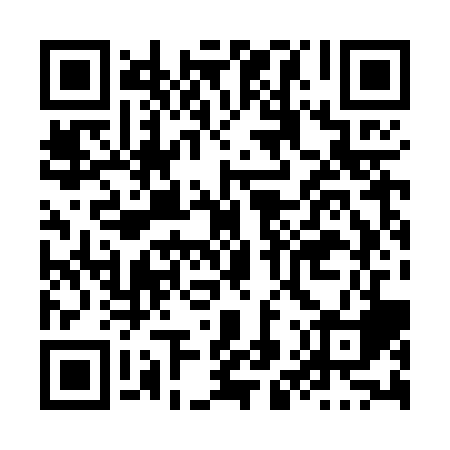 Ramadan times for Halcomb, New Brunswick, CanadaMon 11 Mar 2024 - Wed 10 Apr 2024High Latitude Method: Angle Based RulePrayer Calculation Method: Islamic Society of North AmericaAsar Calculation Method: HanafiPrayer times provided by https://www.salahtimes.comDateDayFajrSuhurSunriseDhuhrAsrIftarMaghribIsha11Mon6:206:207:431:345:347:257:258:4812Tue6:186:187:421:335:357:267:268:4913Wed6:166:167:401:335:367:277:278:5114Thu6:146:147:381:335:377:297:298:5215Fri6:126:127:361:325:387:307:308:5416Sat6:106:107:341:325:407:327:328:5517Sun6:086:087:321:325:417:337:338:5718Mon6:066:067:301:325:427:347:348:5819Tue6:046:047:281:315:437:367:369:0020Wed6:026:027:261:315:447:377:379:0221Thu5:595:597:241:315:457:397:399:0322Fri5:575:577:221:305:467:407:409:0523Sat5:555:557:201:305:477:417:419:0624Sun5:535:537:181:305:487:437:439:0825Mon5:515:517:161:305:497:447:449:0926Tue5:495:497:141:295:507:467:469:1127Wed5:465:467:121:295:517:477:479:1328Thu5:445:447:101:295:527:487:489:1429Fri5:425:427:081:285:537:507:509:1630Sat5:405:407:061:285:547:517:519:1731Sun5:385:387:041:285:557:527:529:191Mon5:355:357:021:275:567:547:549:212Tue5:335:337:001:275:577:557:559:223Wed5:315:316:581:275:587:577:579:244Thu5:295:296:561:275:597:587:589:265Fri5:265:266:541:266:007:597:599:276Sat5:245:246:521:266:018:018:019:297Sun5:225:226:501:266:028:028:029:318Mon5:205:206:481:256:038:038:039:329Tue5:175:176:461:256:048:058:059:3410Wed5:155:156:441:256:058:068:069:36